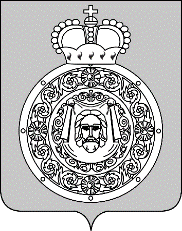 Администрациягородского округа ВоскресенскМосковской областиП О С Т А Н О В Л Е Н И Е_________________№_________________О создании муниципального казенного учреждения «Меркурий» путем переименования и изменения типа муниципального бюджетного учреждения «Меркурий» В соответствии с Гражданским кодексом Российской Федерации, Бюджетным кодексом Российской Федерации, Федеральным законом от 06.10.2003 № 131-ФЗ «Об общих принципах организации местного самоуправления в Российской Федерации», Федеральным законом от 12.01.1996 № 7-ФЗ «О некоммерческих организациях», Порядком принятия решения о создании, реорганизации, изменения типа и ликвидации муниципальных учреждений городского округа Воскресенск Московской области, а также утверждения уставов муниципальных учреждений городского округа Воскресенск Московской области и внесения в них изменений», утвержденным  постановлением Администрации городского округа Воскресенск Московской области от 16.12.2019 № 38,ПОСТАНОВЛЯЮ:1. Создать с 01.01.2022 года муниципальное казенное учреждение «Меркурий» путем переименования и изменения типа существующего муниципального бюджетного учреждения «Меркурий», зарегистрированного по адресу: Московская область, городской округ Воскресенск, город Белоозёрский, улица 60 лет Октября, дом 8, офис 18 (ОГРН 1185022007301, ИНН 5005066290, КПП 500501001). Тип создаваемого учреждения - казенное.2.  Основная цель деятельности Учреждения -  оказание муниципальных услуг, выполнение, работ и исполнения муниципальных функций в целях реализации полномочий органов местного самоуправления городского округа Воскресенск в сфере благоустройства и озеленения территории городского округа Воскресенск, хозяйственно-эксплуатационное обслуживание, содержание территорий, прилегающих к административным зданиям и помещениям органов местного самоуправления городского округа Воскресенск, а также переданных в оперативное управление и безвозмездное пользование муниципальным учреждениям, учредителем которых является Администрация городского округа Воскресенск.3. Учредителем муниципального казенного учреждения «Меркурий» и собственником его имущества является муниципальное образование городской округ Воскресенск Московской области. Функции и полномочия учредителя в отношении муниципального казенного учреждения «Меркурий» осуществляет Администрация городского округа Воскресенск Московской области;4. Утвердить перечень мероприятий по созданию муниципального казенного учреждения «Меркурий» путем переименования и изменения типа существующего муниципального бюджетного учреждения «Меркурий». (Приложение.)5. Исполняющему обязанности директора муниципального бюджетного учреждения «Меркурий» Санченкову Д.Ю. организовать работу по проведению всех необходимых юридических действий и организационно-технических мероприятий, связанных с созданием муниципального казенного учреждения путем переименования и изменения типа существующего муниципального бюджетного учреждения, в соответствии с действующим законодательством Российской Федерации.6. Финансовому управлению Администрации городского округа Воскресенск Московской области (Бондарева Е.А.) предусмотреть финансирование муниципального казенного учреждения «Меркурий».7. Определить предельную штатную численность муниципального казенного учреждения «Меркурий» в количестве 70 штатных единиц.8. Опубликовать настоящее постановление в газете «Наше слово» и разместить на официальном сайте городского округа Воскресенск Московской области.9. Контроль за исполнением настоящего постановления возложить на заместителя Главы Администрации городского округа Воскресенск Московской области Савкина А.С.Глава городского округа Воскресенск 							А.В. БолотниковПриложениеУТВЕРЖДЕН
постановлением
Администрации городского округа Воскресенск Московской областиот ______________ № __________Перечень мероприятийпо созданию муниципального казенного учреждения «Меркурий» путем переименования и изменения типа муниципального бюджетного учреждения «Меркурий» МероприятиеСрок проведенияОтветственныеПисьменное уведомление работников об изменении типа учрежденияВ течение 10 дней с момента издания постановленияСанченков Д.Ю.Письменное уведомление инспекции ФНС, фонда социального страхования, пенсионного фонда, фонда обязательного медицинского страхованияВ течение трёх рабочих дней с момента издания постановления Санченков Д.Ю.Письменное уведомление кредиторов, дебиторов ипостоянных контрагентов по договорам и муниципальным контрактамВ течение 5 дней с момента подачи заявления в инспекцию ФНС Санченков Д.Ю.Подготовка и согласование проекта Устава муниципального казенного учреждения «Меркурий»30 дней с момента издания постановления МКУ ГО Воскресенск «Централизованная бухгалтерия»Формирование перечня имущества, необходимого для осуществления деятельности, и пакета документов для его передачи в муниципальное казенное учреждениеВ течение 30 дней с момента издания постановленияУправление земельно-имущественных отношений Администрации ГО ВоскресенскОсуществление мероприятий, направленных на государственную регистрацию муниципального казенного учреждения «Меркурий»30 дней с момента письменного уведомления кредиторов Санченков Д.Ю.Закрытие лицевых счетов муниципального бюджетного учреждения «Меркурий»30 дней с даты регистрации окончания процедуры изменения типа учрежденияСанченков Д.Ю.Открытие лицевых счетов муниципального казенного учреждения «Меркурий»30 дней с даты регистрации окончания процедуры изменения типа учрежденияСанченков Д.Ю.Закрепление муниципального имущества на праве оперативного управления за муниципальным казенным учреждением «Меркурий»10 дней с даты регистрации муниципального казенного учрежденияУправление земельно-имущественных отношений Администрации ГО Воскресенск